Angielski dzieci 3-4 letnieDzień dobry!Zapraszam dzieci do wspólnej nauki z rodzeństwem  Piosenka:„Baby shark”https://supersimple.com/song/baby-shark-nursery-rhymes-with-caitie/Słownictwo:https://www.youtube.com/watch?v=9DudksqYoWwGra Double:Zapraszam do wspólnej zabawy (na następnej stronie)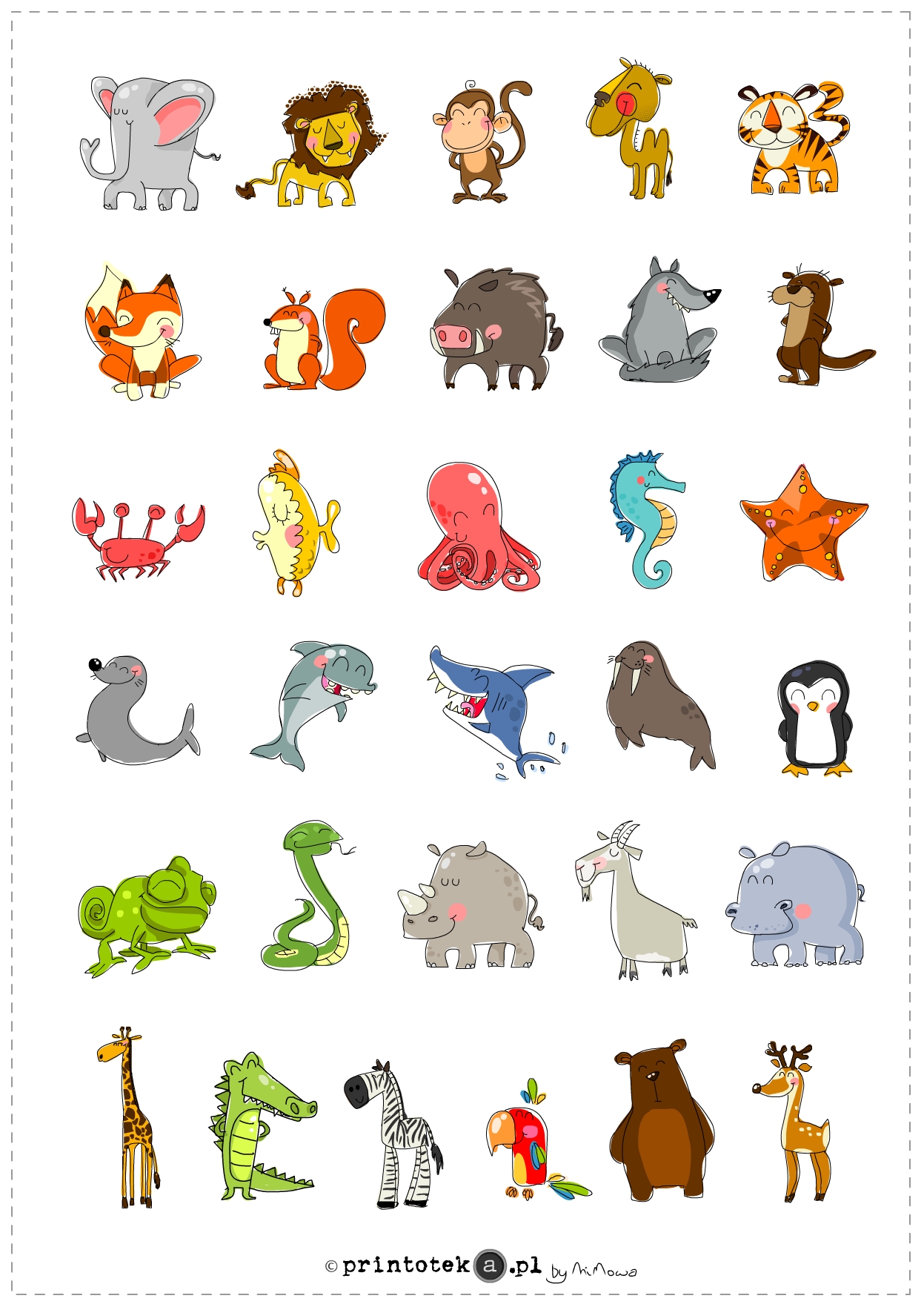 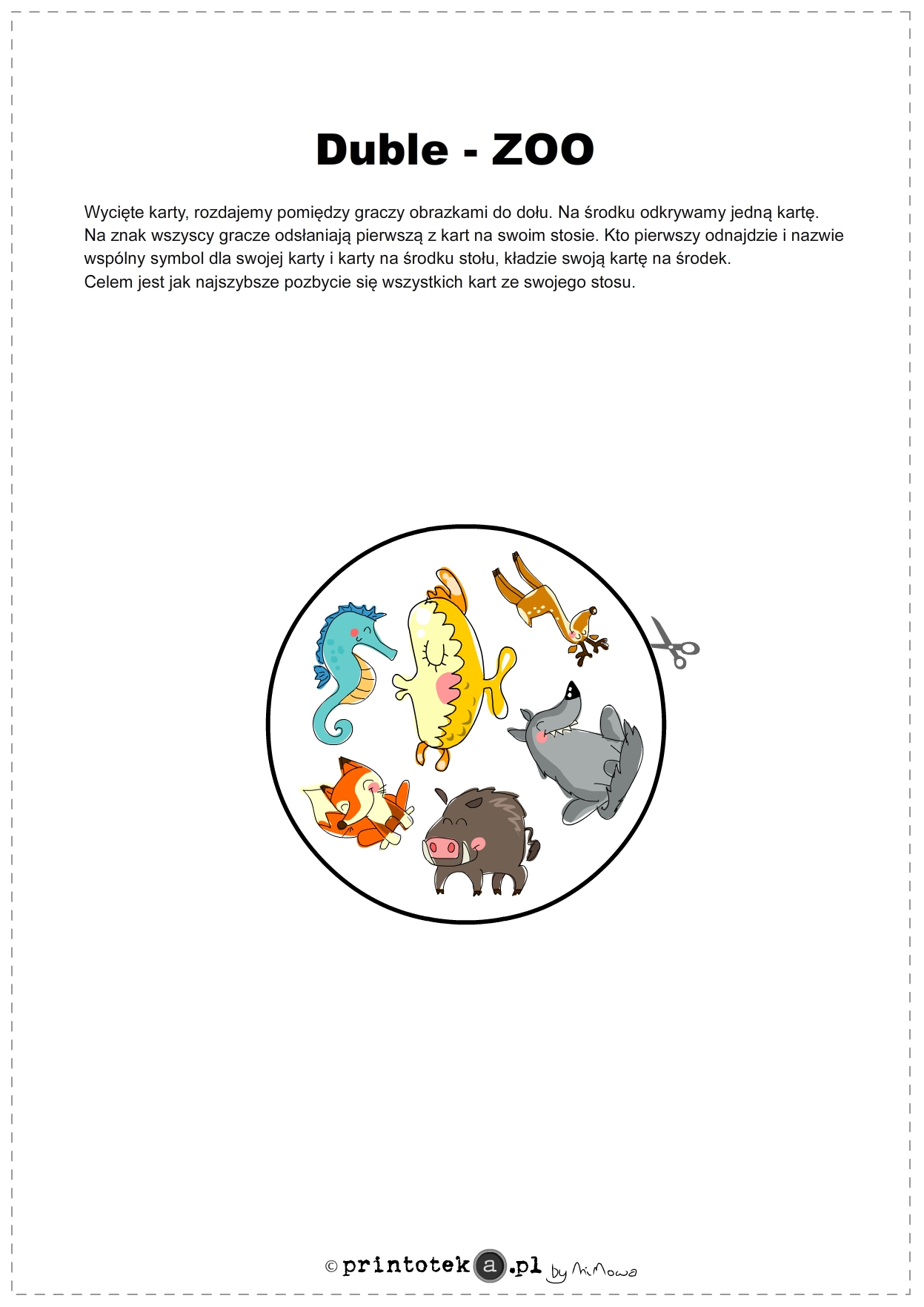 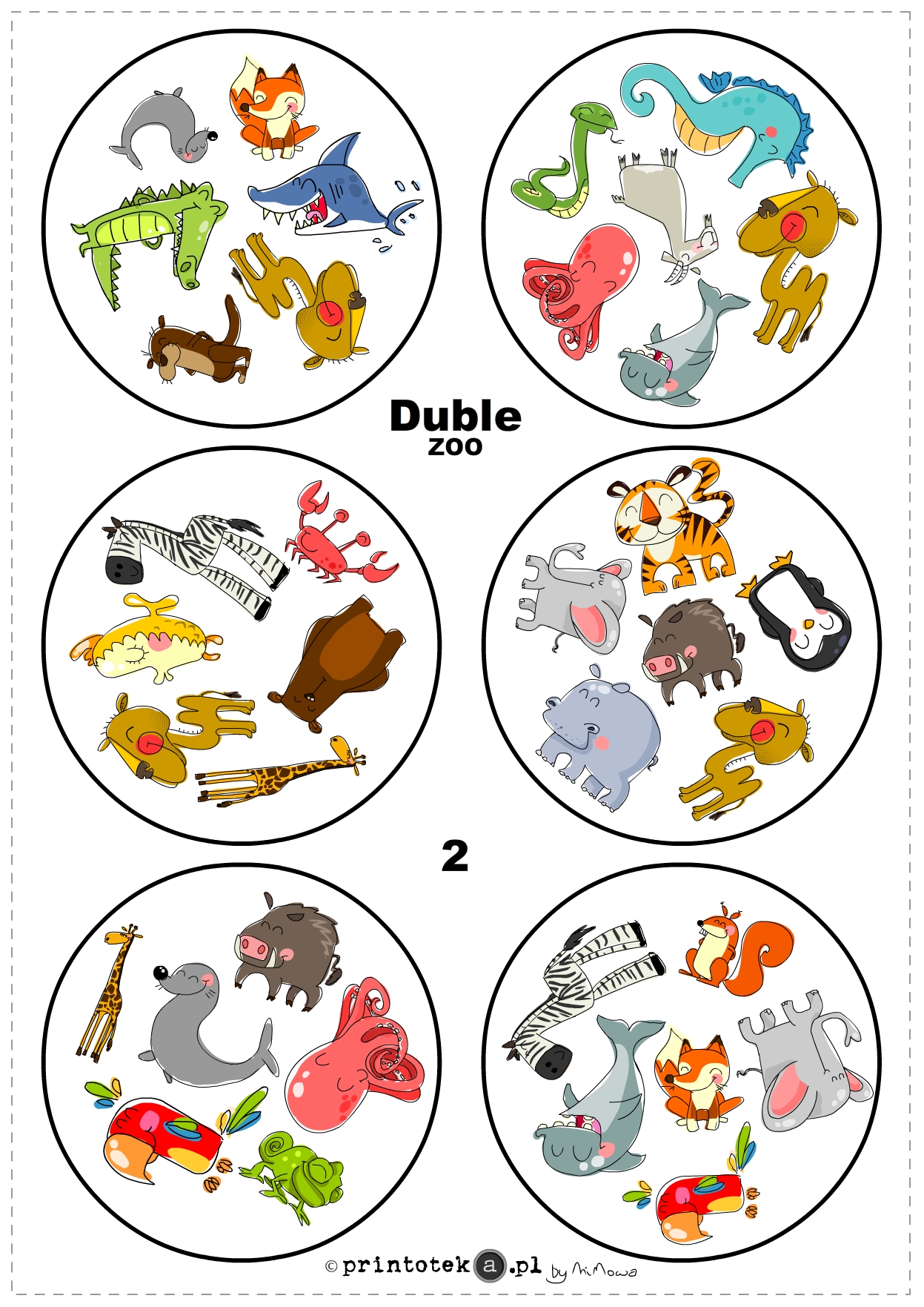 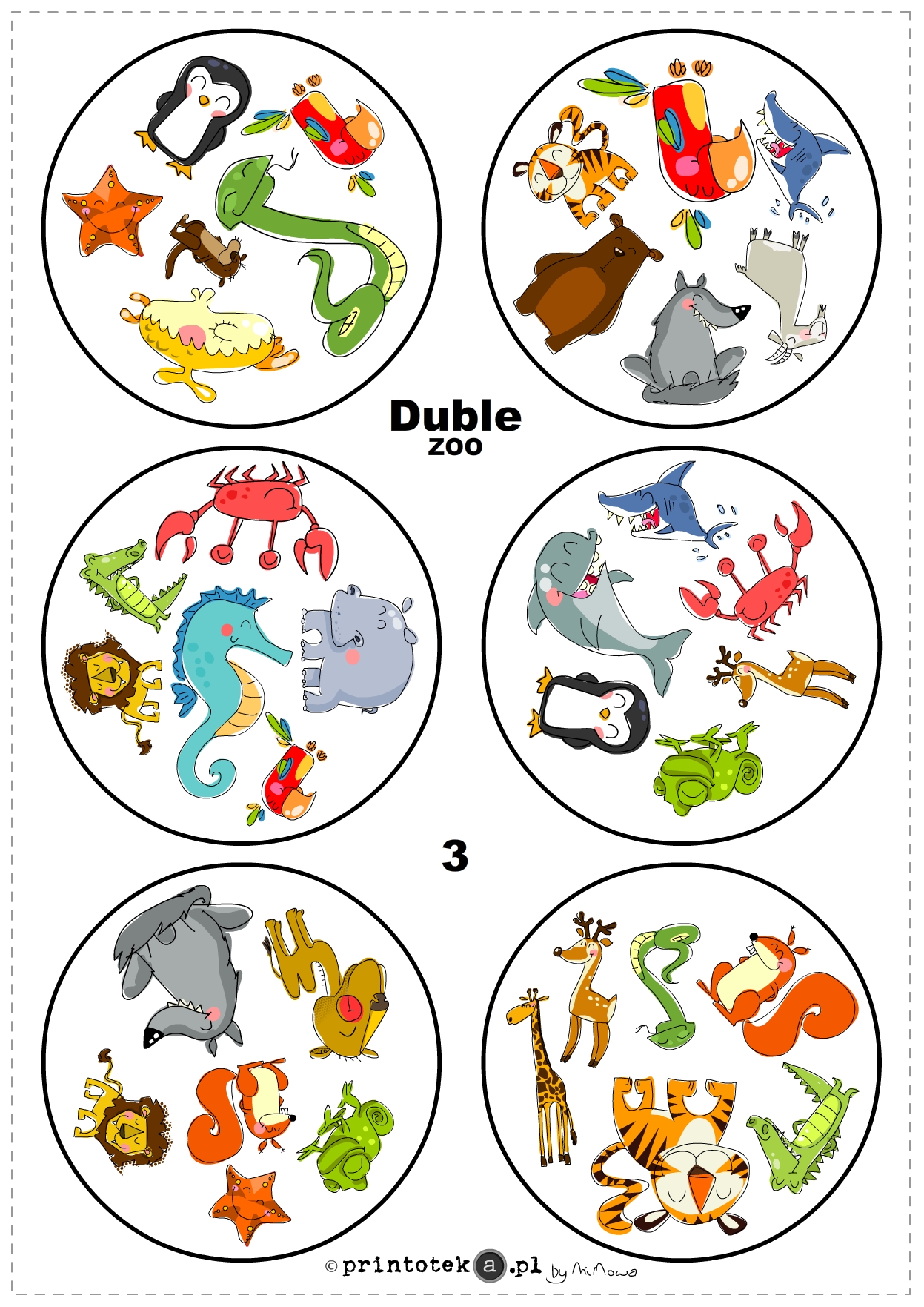 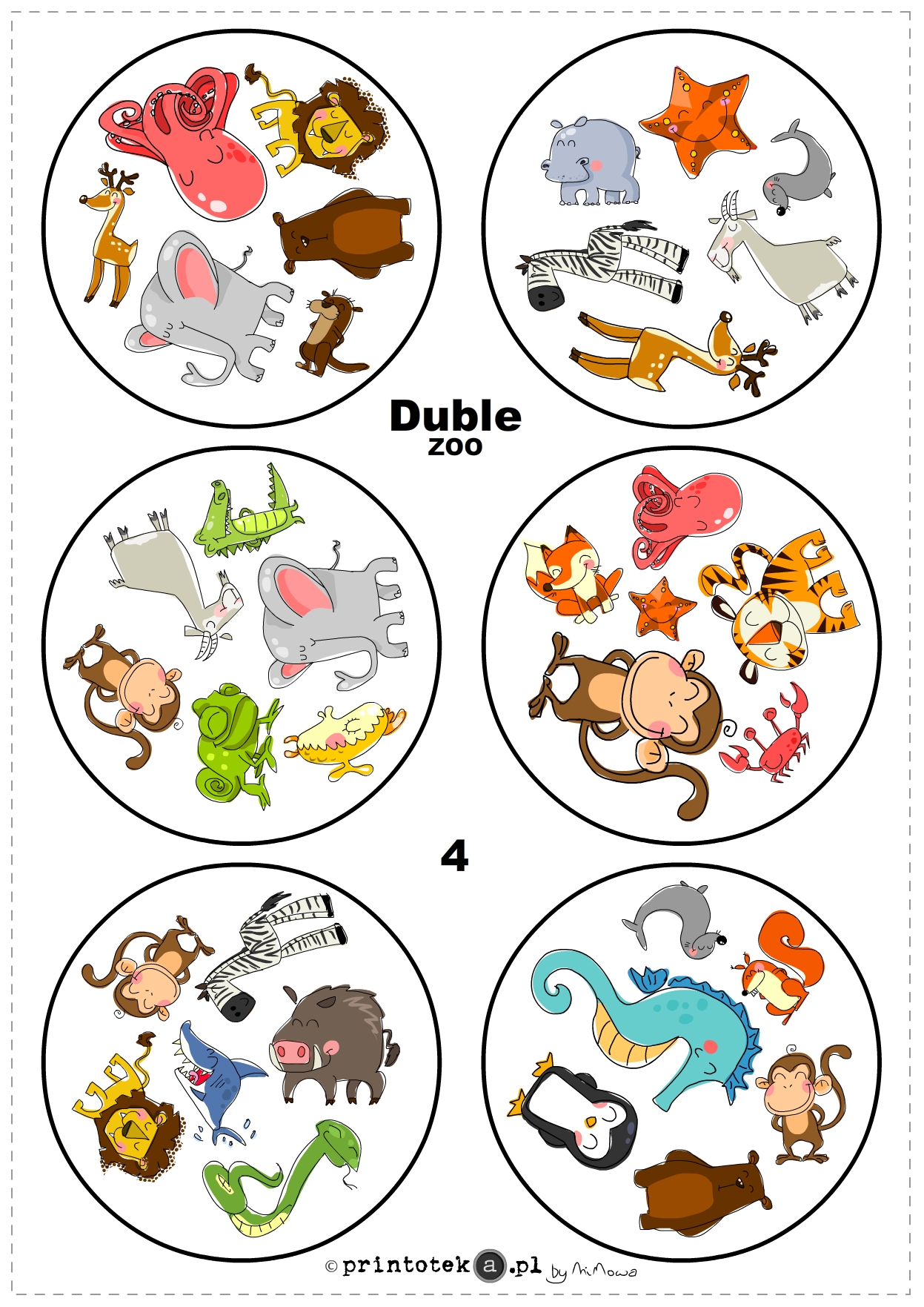 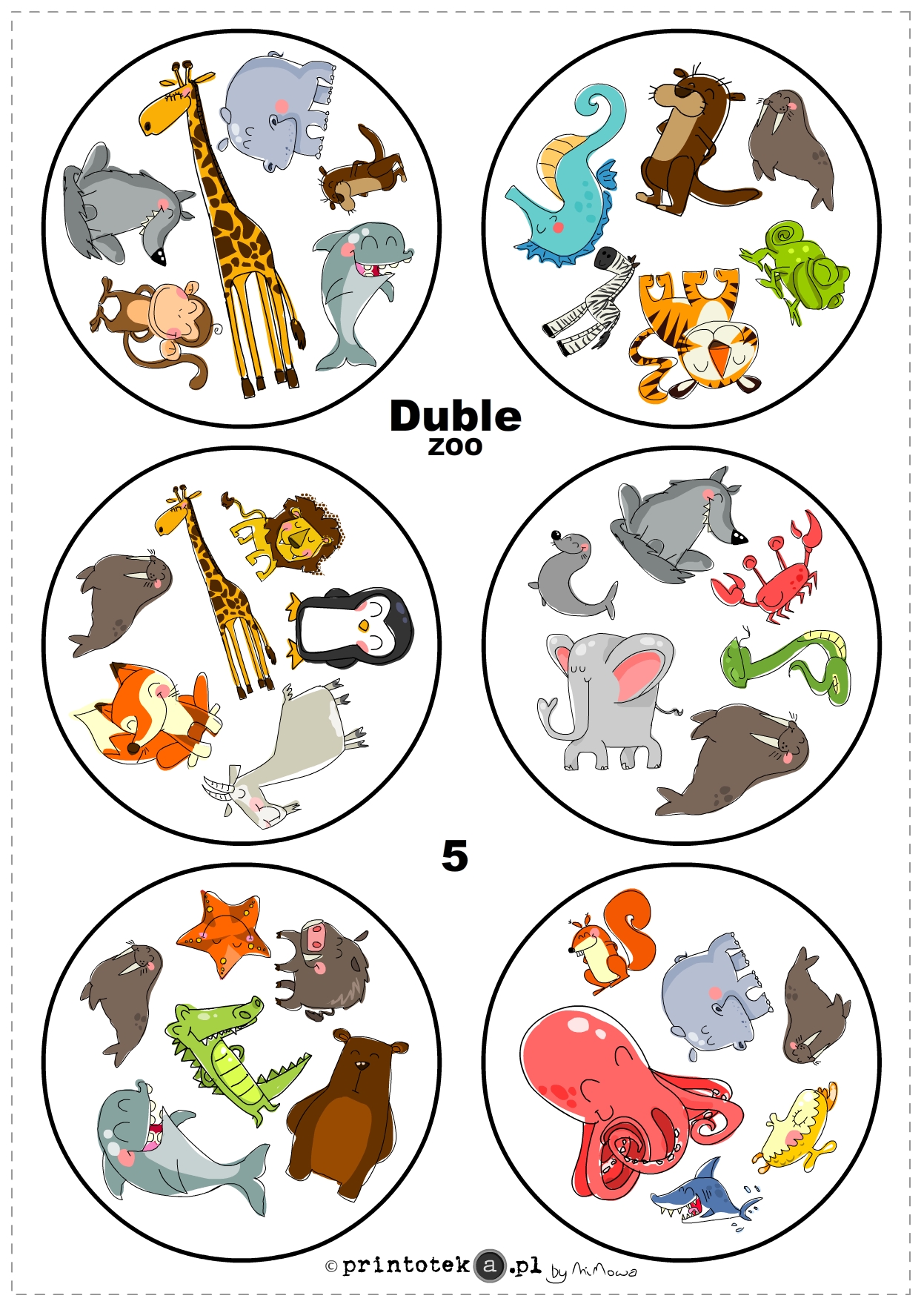 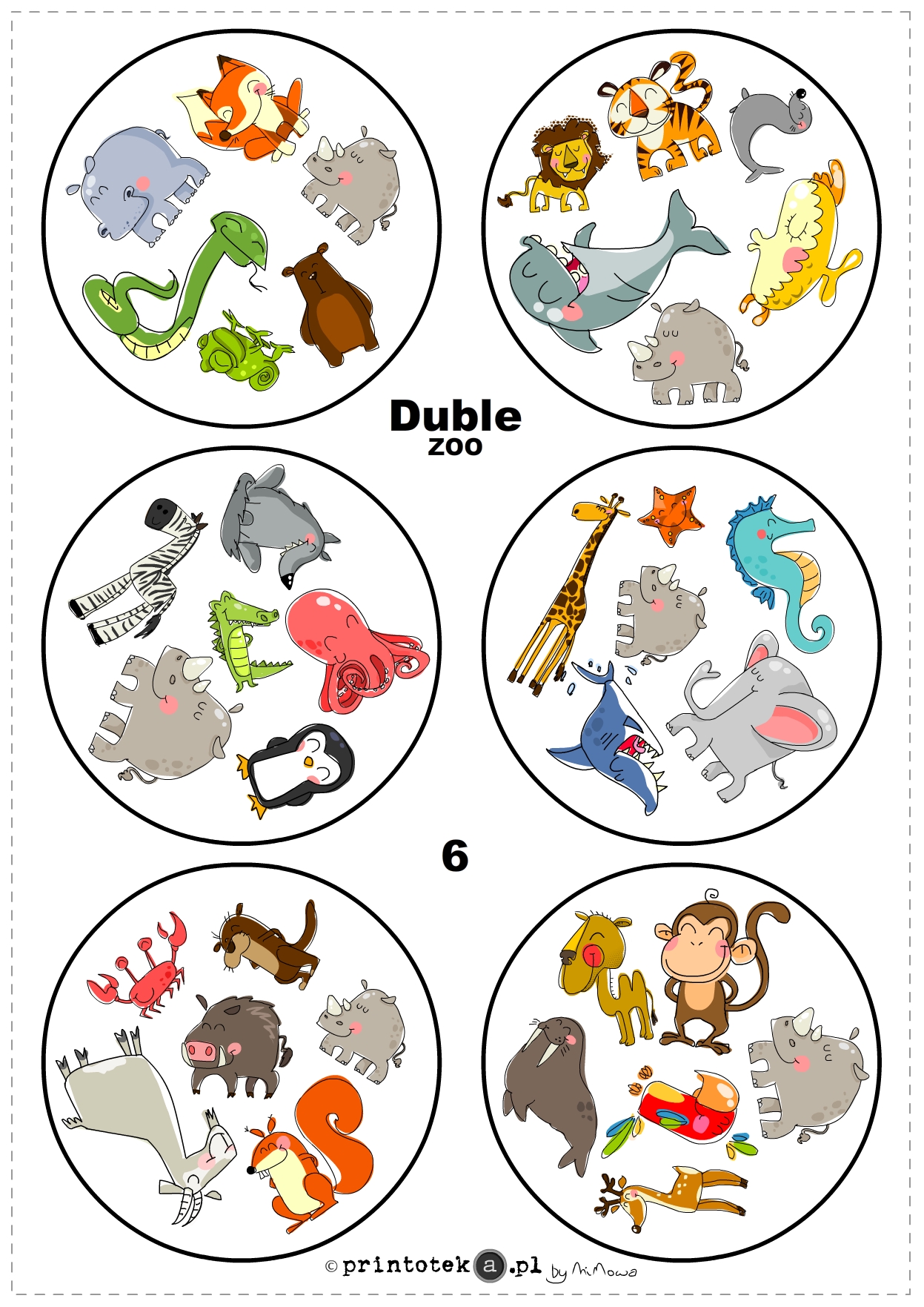 